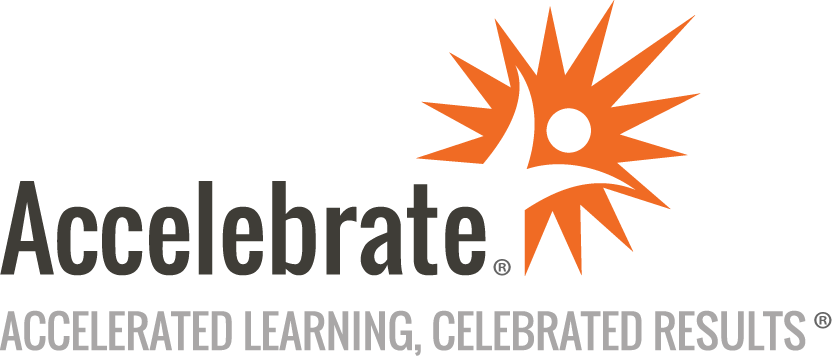 Angular Unit Testing with JasmineCourse Number: ANG-184
Duration: 2 daysOverviewAccelebrate's live online or onsite Angular Unit Testing with Jasmine training course teaches attendees how to master the behavior-driven Jasmine test framework.PrerequisitesAttendees should have prior familiarity with JavaScript, TypeScript, and modern Angular.MaterialsAll attendees receive comprehensive courseware covering the topics in the class.Software Needed on Each Student PCGoogle ChromeOther modern browsers as desiredIDE/development environment of your choiceOther free software (such as Node) and lab files that Accelebrate would specifyObjectivesLearn synchronous and asynchronous testing with Angular components, pipes, and servicesWrite component and DOM testsConfigure Jasmine to behave the way you wantPerform integration testing, including use of spies and mocksOutlineUnit testing in Jasmine Software TestingTypes of testsTest PyramidUnit TestsJasmine, Karma and AngularJasmineKarmaBasic TerminologyTest SuiteSpecAssertionMatchersSetup and TeardownA Test SuiteAuto-Generated Angular Test SuitesRun a TestJasmine Configuration Setup and TeardownSetup/Teardown ExampleOrder of ExecutionNested Test SuitesNested Test Suites Order of ExecutionNested Setup/Teardown Order of ExecutionCustom MatchersInterfaceMatcher FactoryUse the MatcherRun the TestsDisabling Suites and SpecsThe this KeywordTesting - Components, Pipes and Services Testing ComponentsTesting the Class OnlyExample ComponentTest Component ClassTest Component Class ExampleTest ComponentTest Component ExampleTypeScript async/awaitChange DetectionDOM Element(s)Testing PipesPipe Class ExamplePipe Spec ExampleTesting ServicesService Class ExampleService Spec ExampleExpecting an ErrorDOM, Routing and Code Coverage Testing in AngularComponentsTesting the DOMDOM Testing vs End-to-End TestingTestBedTestBed Use CasesUsing TestBedComponentFixtureGet the Component and DOM ElementSelecting DOM Elements with NativeElementSelecting DOM Elements with DebugElementSelection ExamplesAccessing TextButton ClicksRoutingRouting Test SetupRouting SpecCode CoverageDetailed Coverage SummaryDetailsIntegration Testing Integration TestingSpiesService Class ExampleSpecUsing a Spy to Return a Fixed ValueUsing a Spy to Return a Dynamic ValueInjectionInjection ExampleInjection in a Test SuiteMocks